JOURNEE INTERNATIONALE DES FAMILLES 2015Weekend 16 et 17 Mai 2015« Mo Fami, Mo Responsabilite »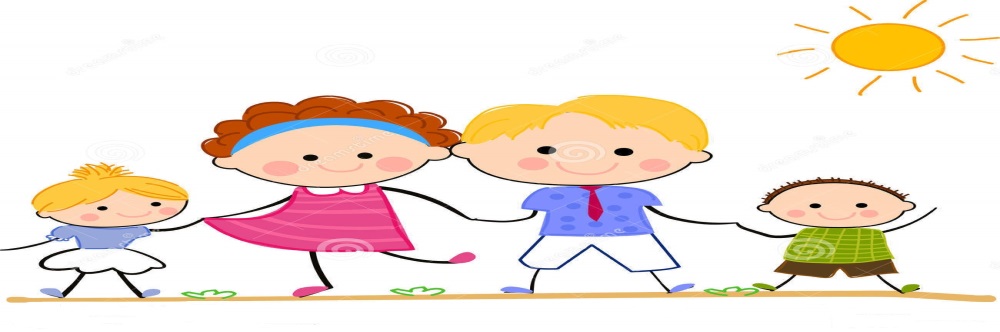 Prix exceptionnel pour toute la famille - Cinemas, Parcs d’attractions, Restaurants, Hotels, Supermarchés et Activités Nautiques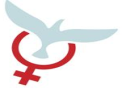 MINISTERE DE L’EGALITE DU GENRE, DU DEVELOPPEMENT DE L’ENFANT ET DU BIEN-ETRE DE LA FAMILLE 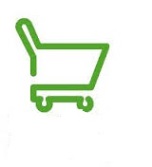 Supermarchés/ Shopping Malls:Riverside Shopping Centre,Cascavelle Shopping Mall, Dream Price SupermarketsFlacq Shopping MallKing Savers SupermarketCaudan Development LTDBagatelle Shopping MallCasela Nature Park, CascavelleKids (0-12 yrs) – Free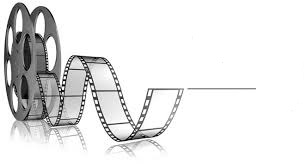 Cinemas:Cinema Novelty, CurepipeCinema City, Port LouisCinema King, GoodlandsMCine , Trianon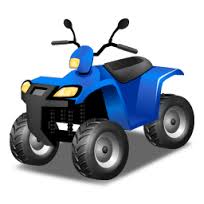 La Vallée des Couleurs, ChamounyEntrance fee: Child 1-11 yrs – freeAdult – Rs 100D’autres promos disponibles sur place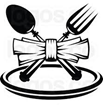 Restaurants:Rozi Darbarr, Port LouisKentucky Fried Chicken  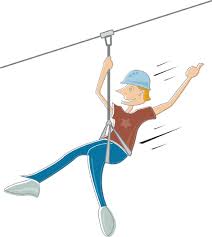 Tyroliennes de Chazal, ChamounyEntrance fee: Adults – Rs150Kids (2-16yrs) – Rs100Under 2 yrs – FreeD’autres promos disponibles sur place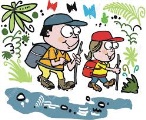 La Vallée de Ferney, FerneyEntrance fee:Adults:  Rs 50Kids: Rs 30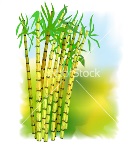 L’Aventure du Sucre, Beau PlanAdults – Rs75Kids (6-13 yrs)* – Rs50Under 6 yrs – Free*Upon presentation of Bus Card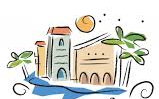 HôtelsVeranda Pte aux BichesVeranda Grand BayVeranda Paul & VirginieVeranda PalmarVoila Bagatelle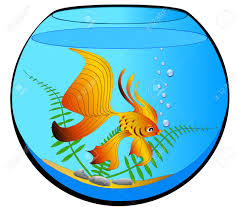 Mauritius Aquarium, Pointe aux PimentsAdults – Rs210Kids – (2-12yrs) – Rs105Under 2 yrs – FreeActivitésNautiques Mon ChoisyGlass Bottom – Rs 50Bouée/Banane – Rs 150Balade catamaran – Rs 200Le Nessee (Semi Submersible)- Rs 300/Rs 150Parasailing –Rs 500Blue Safari (Subscooter)- Rs 500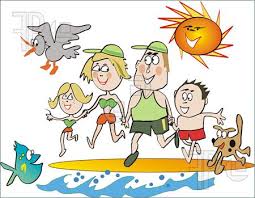 Programme Culturel Dimanche 17 Mai 2015 à partir de 1100hrs à la plage publique de Mon ChoisyParticipation : Ton Rolo, Kunal Heereelall, Nasty Black, Ras Minik et Caroline Jodun entre autres.